       1.Anti-Kapitalistische WM 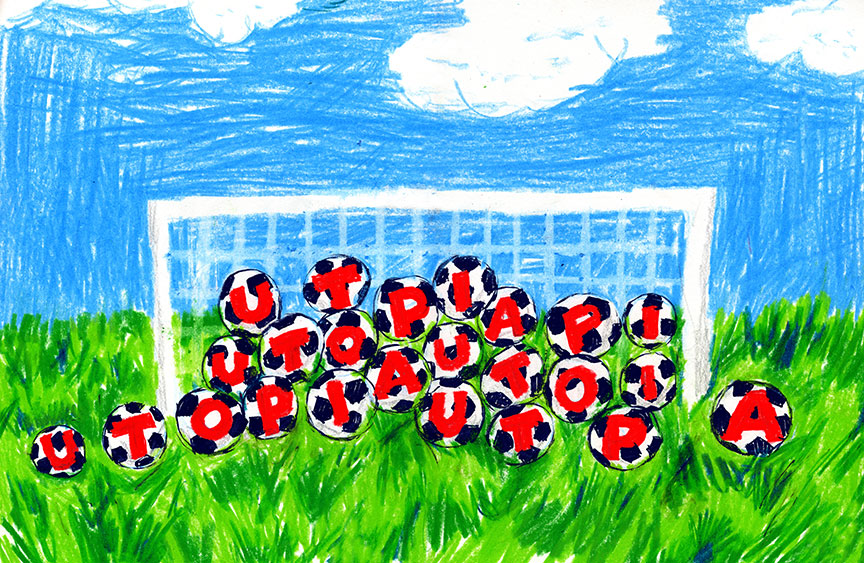 Utopie-Kongress 23.7.-29.7.18 in Berlin                         www.utopie-congress.org